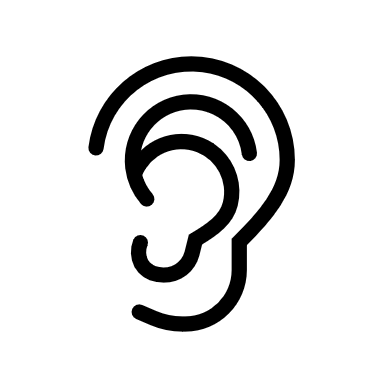 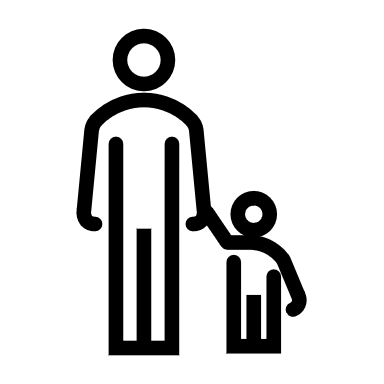 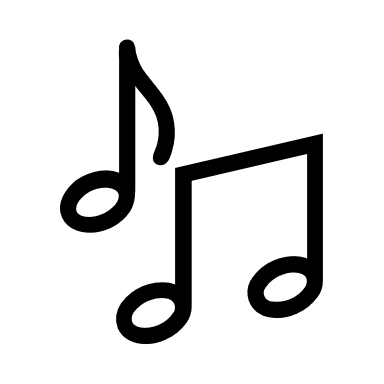 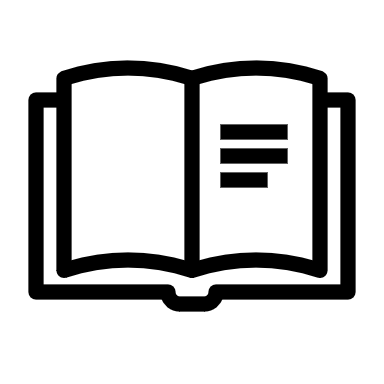 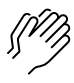 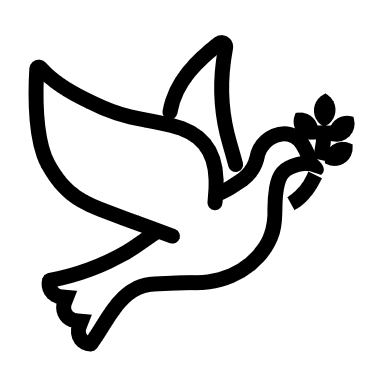 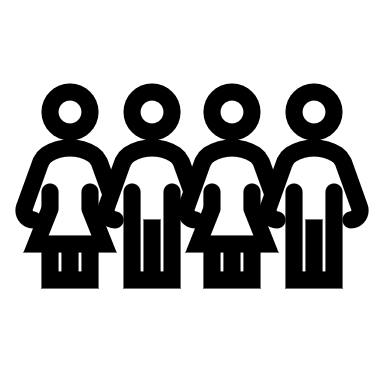 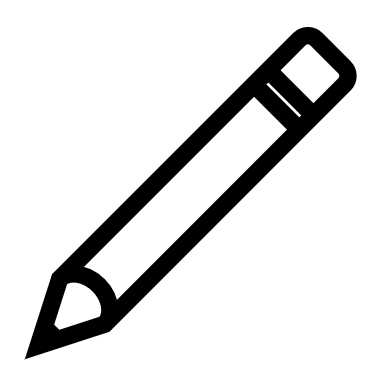 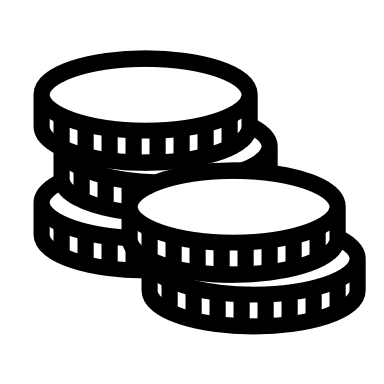 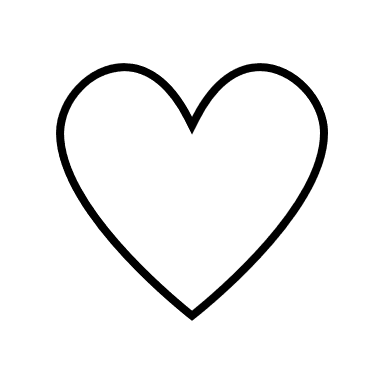 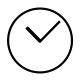 (Kids – use your worship packet and the tools listed at the end of the bulletin to do all these things.)Southminster Presbyterian Church 4th Sunday of EasterApril 30, 20239:30 a.m. Find the link for the service on one of these sites:1) on Facebook: https://www.facebook.com/SouthminsterGlenEllyn/  
2) our YouTube channel:
https://www.youtube.com/channel/UCPgWICngOvkmR1OXgCG_wiA/live3) our web site: https://www.southminsterpc.org/ 
If the video feed is interrupted during the service, we will continue to record and then post the full video on Facebook and our web site as soon as possible.   1	Gathering Music 	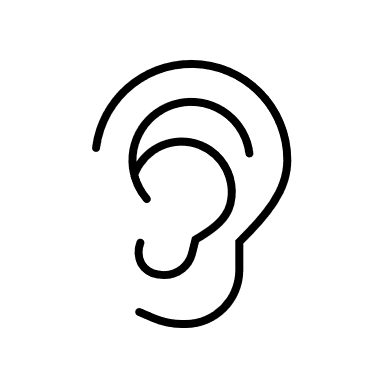 Our Photo Story today is “Gifts Grow.”   2	Welcome and Announcements 3a	Improvisational Prelude: In Christ There Is No East or West	from Jubilee Songs 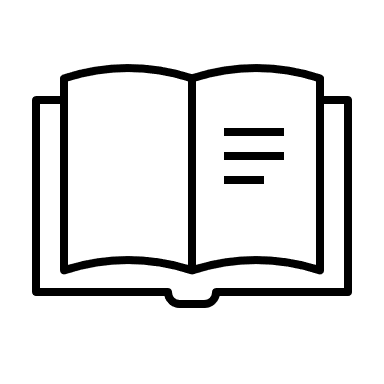  3b 	Lighting the Candles and Remembering Our Baptism  	(Revelation 7:17)…for the Lamb at the center of the throne will be their shepherd, 
and he will guide them to springs of the water of life, 
and God will wipe away every tear from their eyes.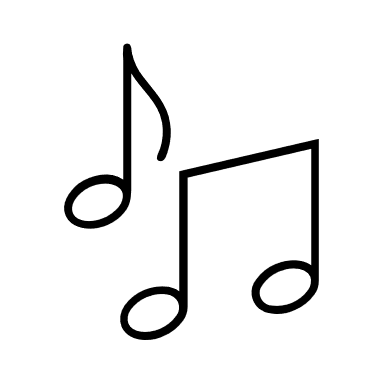  [Please remain seated while singing these songs.] 4a	Hymn 250:   	In the Bulb There Is a Flower    4b	Hymn 368:   	We Fall Down   (sing 2 times) 5	Call to Worship  	  			Leader:	We come seeking you, Lord.	People:	We come to you to renew our hearts.	Leader:	We come to you to restore our brokenness.	All:	We come to you to worship and praise your name. 6	Hymn 319:   Men of Faith, Rise Up and Sing (Shout to the North)   (all) 7	Prayer of Confession:  (unison)		Lord God, for the hurts from the past that we refuse to let go of, forgive and heal us. For the hurts we have caused, forgive us. Renew our souls through the saving grace of Jesus Christ. Blow through our lives, Holy Spirit, renewing, refreshing, and reconciling us. In the name of Jesus Christ, who is both Lord and Savior, we pray. Amen.           	(Time of silence for personal prayer and confession)    	  8	The Good News of Jesus Christ   	(Romans 8:33-34) 	Leader:	Hear the good news! Who is in a position to condemn?	People:	Only Christ and Christ died for us;	Leader:	Christ rose for us; Christ reigns in power for us,	People:	Christ intercedes for us.	All:	In Jesus Christ, we are forgiven! Alleluia! 9	Response 240:  	Alleluia, Alleluia! Give Thanks    (verse 1)Alleluia, alleluia! Give thanks to the risen Lord.Alleluia, alleluia! Give praise to his name.Jesus is the Lord of all the earth.He is the King of creation.Alleluia, alleluia! Give thanks to the risen Lord.Alleluia, alleluia! Give praise to his name.Text and Music: Donald Fishel, 1971 © 1973 International Liturgy PublicationsReprinted/Streamed with permission under OneLicense.net #A-739517. All rights reserved.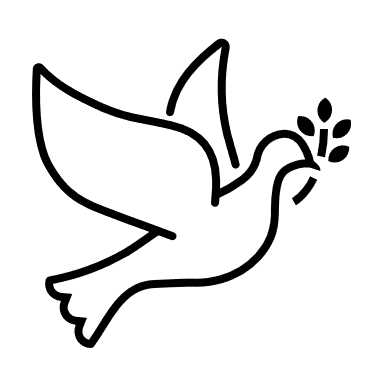 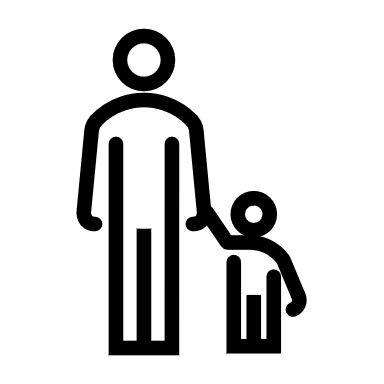 10	The Passing of the Peace                                11a	Word with Children	 			Children worshiping in the sanctuary, please come forward.11b	God Welcomes All  		Hymnal 399God welcomes all, strangers and friends;God’s love is strong and it never ends.Text: John L. Bell, 2008Music: South African song, transc, John L. Bell, 2008Text and Music Transcr. © 2008 WGRG, Iona Community (admin. GIS Publications, Inc.)Reprinted/Streamed with permission under OneLicense.net #A-739517. All rights reserved.12	Prayer for Illumination     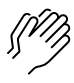 13    Scripture Lessons: 	Acts 13:1-3 		Pew Bible, p. 131, (N.T.) 		Acts 9:26-31 		Pew Bible, p. 128, (N.T.)14    Sermon:    	“We Don’t Talk About Barnabas”  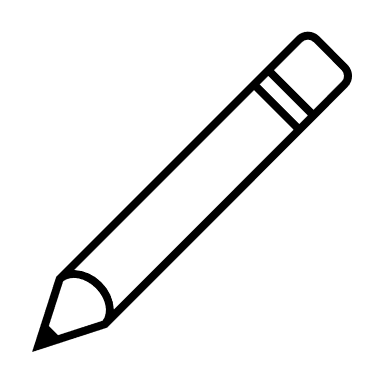 Children, as you listen to the sermon, you may want to choose an activity 
from the children’s packet that will help you think about what you hear in the sermon. 
Children present in worship may choose to go to Kids’ Corner with Miss Blair.15	Saying What We Believe/Affirmation of Faith  (unison)      	 (Galatians 3:26-28)It is through faith that all of you are God’s children in union with Christ Jesus. You were baptized into union with Christ, and now you are clothed, 
so to speak, with the life of Christ himself. So there is no difference between Jews and Gentiles, between slaves and free people, between men and women; you are all one in union with Christ Jesus. 16	Hymn 302:   	When Hands Reach Out and Fingers Trace  (all 5 verses)17	Prayers of the People and the Lord’s Prayer    		Leader:	Lord, in your mercy, 		People:	hear our prayers.   The Lord’s Prayer:Our Father who art in heaven, hallowed be thy name. Thy kingdom come, 
thy will be done, on earth as it is in heaven. Give us this day our daily bread; 
and forgive us our debts, as we forgive our debtors; and lead us not into
temptation, but deliver us from evil. For thine is the kingdom and the power 
and the glory, forever. Amen.Children, draw or write something you would like to say to God in prayer this morning. 
If you want to share it with the church, you may also leave a message 
on the church phone line.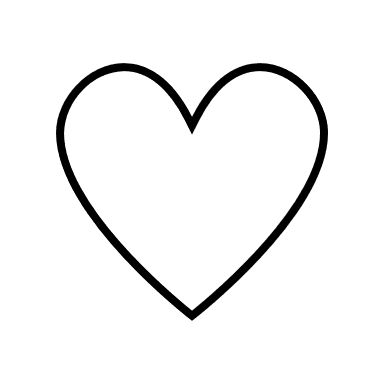 Offering of Ourselves and Our Gifts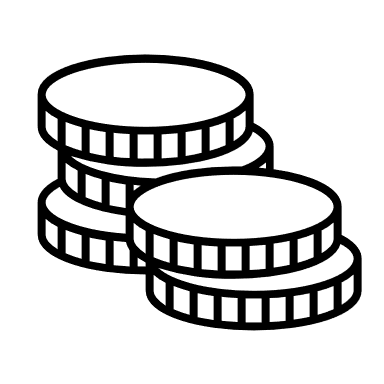 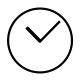 [The offering plate is at the back of the sanctuary. Please leave your gift or pledge
in the plate on your way into or out of worship.]18	Offertory: 	Blessed Be Your Name 	Redman19	*Doxology 		Hymnal #606Praise God, from whom all blessings flow;Praise Him all creatures here below;Praise Him above, ye heavenly host;Praise Father, Son, and Holy Ghost. Amen.Public domain20	Prayer of Thanksgiving and Dedication  21	Hymn 295: 	Go to the World!  (all) 22	Charge and Benediction       	Leader:	Now go and serve the Lord,
  	People: 	For we are blessed to be a blessing!	  	  Leader:  The cross,	All:  We shall take it.
  Leader:  The bread, 	All:  We shall break it.
  Leader:  The pain, 	All:  We shall bear it.
  Leader:  The joy, 	All:  We shall share it.
  Leader:  The Gospel, 	All:  We shall live it.
  Leader:  The love, 	All:  We shall give it.
  Leader:  The light, 	All:  We shall cherish it.
  Leader:  The darkness, 	All:  God shall perish it.
  Leader:  For Jesus’ sake. 	All:  Amen.23 	Improvisational Postlude on In Christ There Is No East or West 	ReinagleParticipants and Technical CrewRev. Wendy Boden  
Liturgist: Steve Henkels
Greeter/Fellowship: Lynn Ferino
Musicians: Tom Anderson, Southminster Choir 
Worship Associate: David Kozich
Tech support: Chris Kozich, Blair Nelson  
The flowers today are given by the Parks family to celebrate Joe’s birthday.Good Morning to our Children:To complete all the activities in this worship folder you will need:ears to heara mouth to sing  hands to foldeyes to read a brain to think  a worship kit including:something to color with – crayons, markers or colored pencilssomething to write with, like a pen or pencilsomething to write on, like a table or a clipboardscissors and tape  If you would like a worship kit for your child, please contact Pastor Wendy (wendy@southminsterpc.org) and one will come to you!A Guide to Our Worship SymbolsQuotations for our Worship Symbols Guide are taken from Our Order of Worship by Teresa Lockhart Stricklen, Associate for Worship, Presbyterian Church (USA), found at https://www.pcusa.org/site_media/media/uploads/theologyandworship/pdfs/order_of_worship_brochure_dec_2008.pdf. Edited.We listenWe pass the peaceWe read alongWe give our offering of time, talent and treasureWe standWe sing if we are at homeWe prayWe respondWe participate
 in the Word 
with Children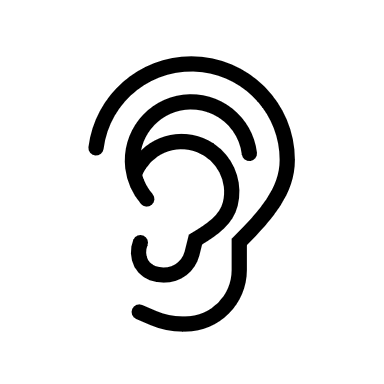 We listen: “Basically, the sermon is God’s dynamic, eternal Word spoken to us in such a way that we might hear what God has to say to us and be encouraged to follow the Lord 
in faith.  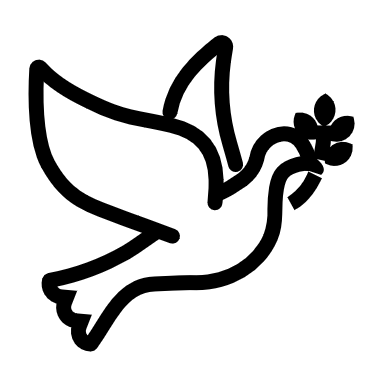 We pass the peace: “…We greet one another with the peace of Christ as common forgiven sinners. As we are forgiven, so we forgive. This is also a good time to reconcile with those family members who drove us crazy trying to get to church on time, church members with whom we have tensions, or people we're not so happy to see.”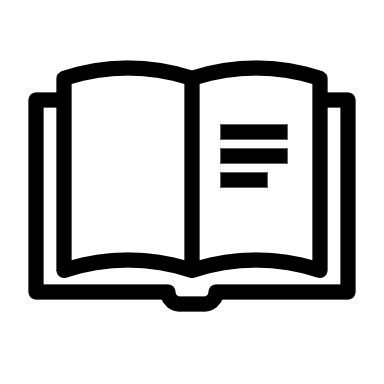 We read along: “God’s Word comes to us in many ways—through scripture, special music, sermons. Listen for God's eternal Word addressing you with good news about the Lord’s love for you and all people.”We give our offering of time, talent, and treasure: “This is the time when we give ourselves, all that we are, and all that we have, to God’s service. As a symbol of what is of value to us, we make an offering… to promote the gospel.”We stand: “We stand as a way of saying, “This is where I stand,” and as a way of standing in continuity with the people of God of ages past…”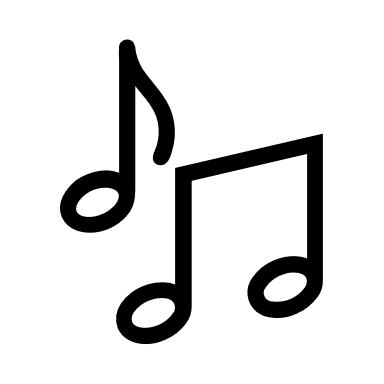 We sing: “…We sing praise with hearts and minds (even if that's a little out of tune), just enjoying God for who God is. As we open up the pathways of breath to sing praise, we make space for the Spirit breath to fill us.” Even if we simply listen and read the words, we are praising God.We pray: The first thing we do is pray—for our world, the church, other people, and ourselves. The prayer is our prayer as a church. One person may pray for us, but we are all praying together as one in our hearts, continuing Christ’s ministry of prayer for the world.”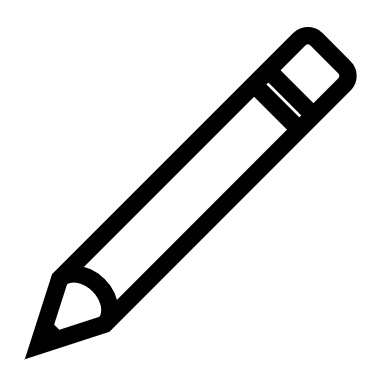 We respond: Responding by writing or drawing helps us remember what we are hearing and is a chance to express our beliefs.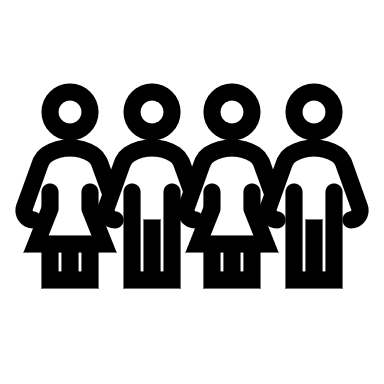 We participate in the Word with Children: It is called the Word WITH Children because the whole church is invited to listen with the fresh, faith-filled ears of children to the proclaimed message.